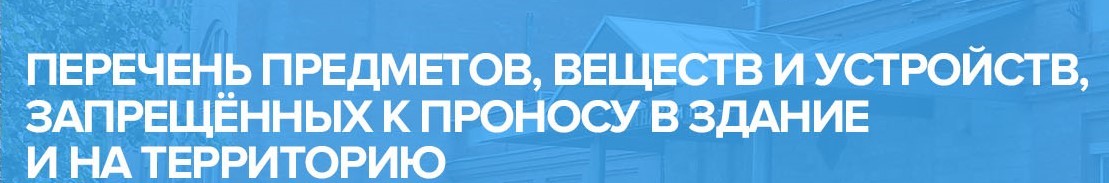 Перечень предметов, веществ и устройств, запрещенных к проносу в  здание и на территорию МКОУ «Специальная школа № 58» 1. Любые виды оружия и боеприпасов (холодное, огнестрельное, пневматические, травматические винтовки и пистолеты, газовое оружие и оружие самообороны (кроме лиц, которым в установленном порядке разрешено хранение и ношение табельного оружия и специальных средств);
2. Имитаторы и муляжи оружия и боеприпасов;
3. Взрывчатые вещества, взрывные устройства, дымовые шашки, сигнальные ракеты;
4. Пиротехнические изделия (фейерверки; бенгальские огни, салюты, хлопушки и т.п.);
5. Электрошоковые устройства;
6. Газовые баллончики, аэрозольные распылители нервнопаралитического и слезоточивого воздействия;
7. Колющие и режущие предметы;
8. Предметы и вещества, представляющие опасность для жизни и здоровья ученика или окружающих лиц (гарпуны, воздушные ружья и пистолеты, рогатки, провода, кабеля, электроконденсаторы, ножи и мечи, дубинки, биты, стальные шарики, др. метательные или ударные орудия и т.п.), которые могут быть использованы в качестве огнестрельного или холодного оружия;
9. Огнеопасные, взрывчатые, ядовитые, отравляющие и едко пахнущие вещества;
10. Легковоспламеняющиеся, пожароопасные материалы, предметы, жидкости и вещества;
11. Радиоактивные материалы и вещества;
12. Табачные изделия, электронные сигареты, наркотические и психотропные вещества и средства, вызывающие опьянение или отравление;
13. Алкоголь, спиртосодержащие напитки, пиво, энергетические напитки.